ANEXO II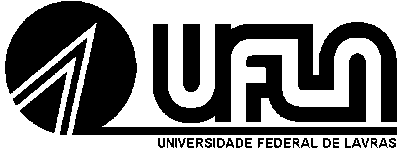 UNIVERSIDADE FEDERAL DE LAVRASPró-Reitoria de Gestão e Desenvolvimento de PessoasCampus UniversitárioCaixa Postal 3037 – Lavras/MG - 37200-000FORMULÁRIO PARA INSCRIÇÃO PROGRAMA DE APOIO À QUALIFICAÇÃO DOS SERVIDORES TÉCNICO-ADMINISTRATIVOS DA UFLA(Preencher e entregar na Secretaria da PRGDP, junto com os demais documentos listados no EDITAL PRGDP Nº 86/2013)FORMULÁRIO PARA INSCRIÇÃO PROGRAMA DE APOIO À QUALIFICAÇÃO DOS SERVIDORES TÉCNICO-ADMINISTRATIVOS DA UFLA(Preencher e entregar na Secretaria da PRGDP, junto com os demais documentos listados no EDITAL PRGDP Nº 86/2013)FORMULÁRIO PARA INSCRIÇÃO PROGRAMA DE APOIO À QUALIFICAÇÃO DOS SERVIDORES TÉCNICO-ADMINISTRATIVOS DA UFLA(Preencher e entregar na Secretaria da PRGDP, junto com os demais documentos listados no EDITAL PRGDP Nº 86/2013)FORMULÁRIO PARA INSCRIÇÃO PROGRAMA DE APOIO À QUALIFICAÇÃO DOS SERVIDORES TÉCNICO-ADMINISTRATIVOS DA UFLA(Preencher e entregar na Secretaria da PRGDP, junto com os demais documentos listados no EDITAL PRGDP Nº 86/2013)FORMULÁRIO PARA INSCRIÇÃO PROGRAMA DE APOIO À QUALIFICAÇÃO DOS SERVIDORES TÉCNICO-ADMINISTRATIVOS DA UFLA(Preencher e entregar na Secretaria da PRGDP, junto com os demais documentos listados no EDITAL PRGDP Nº 86/2013)Nome:Nome:Nome:Nome:Nome:CPF:CPF:CPF:CPF:CPF:SIAPE (Matricula Origem):SIAPE (Matricula Origem):SIAPE (Matricula Origem):SIAPE (Matricula Origem):SIAPE (Matricula Origem):Cargo:Cargo:Cargo:Cargo:Cargo:Data de ingresso na UFLA (informar a data do exercício): Data de ingresso na UFLA (informar a data do exercício): Data de ingresso na UFLA (informar a data do exercício): Data de ingresso na UFLA (informar a data do exercício): Data de ingresso na UFLA (informar a data do exercício): Departamento / Setor:Departamento / Setor:Departamento / Setor:Departamento / Setor:Departamento / Setor:Telefone (trabalho):Telefone (trabalho):Telefone (trabalho):Telefone (celular):Telefone (celular):E-mail:E-mail:E-mail:E-mail:E-mail:Dados Bancários: Dados Bancários: Dados Bancários: Dados Bancários: Dados Bancários: Banco:             Agência:Agência:Agência:Nº Conta Corrente: MARQUE O NÍVEL DA FORMAÇÃO PRETENDIDA:MARQUE O NÍVEL DA FORMAÇÃO PRETENDIDA:MARQUE O NÍVEL DA FORMAÇÃO PRETENDIDA:MARQUE O NÍVEL DA FORMAÇÃO PRETENDIDA:MARQUE O NÍVEL DA FORMAÇÃO PRETENDIDA:Nome do Curso:Nome do Curso:Nome do Curso:Nome do Curso:Nome do Curso:Instituição:Instituição:Instituição:Instituição:Instituição:Tempo de duração regular do curso: Tempo de duração regular do curso: Tempo de duração regular do curso: Tempo de duração regular do curso: Tempo de duração regular do curso: Data de início:Data de início:Previsão de Término:Previsão de Término:Previsão de Término:Lavras, _____ de ___________________ de _________.Declaro concordar com todos os termos do EDITAL PRGDP Nº 86/2013, sobre os quais não poderei alegar  desconhecimento. Assinatura do (a) servidor(a): _______________________________________________    Lavras, _____ de ___________________ de _________.Declaro concordar com todos os termos do EDITAL PRGDP Nº 86/2013, sobre os quais não poderei alegar  desconhecimento. Assinatura do (a) servidor(a): _______________________________________________    Lavras, _____ de ___________________ de _________.Declaro concordar com todos os termos do EDITAL PRGDP Nº 86/2013, sobre os quais não poderei alegar  desconhecimento. Assinatura do (a) servidor(a): _______________________________________________    Lavras, _____ de ___________________ de _________.Declaro concordar com todos os termos do EDITAL PRGDP Nº 86/2013, sobre os quais não poderei alegar  desconhecimento. Assinatura do (a) servidor(a): _______________________________________________    Lavras, _____ de ___________________ de _________.Declaro concordar com todos os termos do EDITAL PRGDP Nº 86/2013, sobre os quais não poderei alegar  desconhecimento. Assinatura do (a) servidor(a): _______________________________________________    UNIVERSIDADE FEDERAL DE LAVRASPró-Reitoria de Gestão e Desenvolvimento de PessoasCampus UniversitárioCaixa Postal 3037 – Lavras/MG - 37200-000COMPROVANTE DE INSCRIÇÃO PROGRAMA DE APOIO À QUALIFICAÇÃO DOS SERVIDORES TÉCNICO-ADMINISTRATIVOS DA UFLAEDITAL PRGDP Nº 86/2013Nome:CursoDOCUMENTOS ENTREGUES: RECEBIDO EM: _____/ _____/_________   POR:_________________________________________________